ИЗБИРАТЕЛЬНАЯ  КОМИССИЯЗАБАЙКАЛЬСКОГО КРАЯПОСТАНОВЛЕНИЕг. ЧитаО типовом Календарном плане мероприятий по подготовке и проведению выборов органов местного самоуправления, назначенных на 18 сентября 2016 года в Забайкальском краеВ соответствии с пунктом 10 статьи 23 Федерального закона от 12 июня 2002 года № 67-ФЗ «Об основных гарантиях избирательных прав и права на участие в референдуме граждан Российской Федерации»,  частями 5, 11 статьи 17 Закона  Забайкальского края от 23 сентября 2009 г. № 230-ЗЗК
«Об Избирательной комиссии Забайкальского края», Избирательная комиссия Забайкальского краяп о с т а н о в л я е т:Утвердить типовой Календарный план мероприятий по подготовке и проведению выборов органов местного самоуправления, назначенных на 18 сентября 2016 года в Забайкальском крае (прилагается).Возложить    контроль    за   выполнением настоящего постановления на А.П. Варфоломеева - члена Избирательной комиссии Забайкальского края с правом решающего голоса.Направить  настоящее  постановление  в территориальные избирательные комиссии, избирательные комиссии муниципальных образований, участковые избирательные комиссии.      Разместить настоящее постановление на сайте Избирательнойкомиссии Забайкальского края в информационно-телекоммуникационной сети «Интернет».ПредседательИзбирательной комиссии    Забайкальского края                                                                      С.В. СудаковаСекретарьИзбирательной комиссии    Забайкальского края                                                               А.Л. ПочиковскаяУТВЕРЖДЕНпостановлением избирательной комиссии Забайкальского краяот 09.06.2016 г. № 57/453-2типовой Календарный планмероприятий по подготовке и проведению выборов органов местного самоуправления в Забайкальском крае Единый день голосования–18 сентября 2016 годДата официального опубликования решения о назначении выборов                - _____________Сокращения:ИКМО – избирательная комиссия муниципального образования;МО – муниципальное образование;УИК – участковая избирательная комиссия;СМИ – средство массовой информации;Федеральный закон № 67-ФЗ – Федеральный закон «Об основных гарантиях избирательных прав и права на участие в референдуме граждан Российской Федерации»;Закон – Закон Забайкальского края «О муниципальных выборах в Забайкальском крае».9 июня 2016 г№57/453-2№п/пСодержание мероприятияСрок исполненияИсполнителиНАЗНАЧЕНИЕ ВЫБОРОВНАЗНАЧЕНИЕ ВЫБОРОВНАЗНАЧЕНИЕ ВЫБОРОВНАЗНАЧЕНИЕ ВЫБОРОВПринятие решения о назначении выборов(ч. 7. ст. 13 Закона) Не ранее 19 и не позднее 29 июня 2016 года(не ранее чем за 90 и не позднее чем за 80 дней до дня голосования)Представительные органы муниципальных образованийОфициальное опубликование решения о назначении выборов(ч. 7. ст. 13 Закона)Не позднее чем через 5 дней со дня принятия решения о назначении выборовПредставительные органы муниципальных образованийПринятие решения о назначении выборов в случае их не назначения представительным органом МО(ч. 8. ст. 13 Закона) Не позднее 9июля 2016 года(не позднее чем за 70 дней до дня голосования)Избирательныекомиссии муниципальных образованийОпубликование решения ИКМО о назначении выборов(ч. 8. ст. 13 Закона)Не позднее чем через 7 дней со дня истечения установленного ч.7 ст. 13 Закона срокаИзбирательныекомиссии муниципальных образованийПубликация в муниципальных периодических изданиях (обнародование иным путем) Календарного плана мероприятий по организации и проведению выборовВ день принятия решения о назначении выборов, либо на следующий деньИзбирательныекомиссии муниципальных образованийИЗБИРАТЕЛЬНЫЕ ОКРУГА(по выборам депутатов представительных органов муниципальных районов, городских округов)ИЗБИРАТЕЛЬНЫЕ ОКРУГА(по выборам депутатов представительных органов муниципальных районов, городских округов)ИЗБИРАТЕЛЬНЫЕ ОКРУГА(по выборам депутатов представительных органов муниципальных районов, городских округов)ИЗБИРАТЕЛЬНЫЕ ОКРУГА(по выборам депутатов представительных органов муниципальных районов, городских округов)Утверждение схемы одномандатных и (или) многомандатных избирательных округов в случае внесения соответствующих изменений в Устав муниципального образования(п. 7.1 ст. 18 67-ФЗ)Не позднее чем через 30 дней со дня вступления в силу положений Устава муниципального образования, устанавливающих число депутатов представительного органа муниципального образования и (или) вид избирательной системы, применяемой на соответствующих выборахПредставительный орган муниципального образования по представлению избирательной комиссии муниципального образованияУтверждение схемы одномандатных и (или) многомандатных избирательных округов, в случае если представительный орган не утвердит новую схему, в том числе в связи с отсутствием представительного органа муниципального образования (п. 7.1 ст. 18 67-ФЗ)Не позднее чем через 10 дней по истечении срока, в который представительный орган муниципального образования должен был утвердить схему округовИзбирательная комиссия муниципального образованияОпубликование (обнародование) схемы одномандатных и (или) многомандатных избирательных округов(п. 7 ст. 18 67-ФЗ)Не позднее чем через пять дней после ее утвержденияПредставительный орган муниципального образования, избирательная комиссия муниципального образованияСПИСКИ ИЗБИРАТЕЛЕЙСПИСКИ ИЗБИРАТЕЛЕЙСПИСКИ ИЗБИРАТЕЛЕЙСПИСКИ ИЗБИРАТЕЛЕЙПредставление сведений об избирателях в ИКМО для составления списков избирателей(ч. 2. ст. 19 Закона)Сразу после назначения выборовГлава местной администрации муниципального района, городского округа, командир воинской части, руководитель организации, в которых избиратели временно пребывают, руководители образовательных учреждений с очной формой обучения, за которыми закреплены на праве оперативного управления или в чьем самостоятельном распоряжении находятся общежитияПредставление сведений об избирателях в участковые избирательные комиссии, если список избирателей составляется участковой избирательной комиссиейСразу после назначения выборов или после образования этих комиссийГлава местной администрации муниципального района, городского округа, командир воинской части, руководитель организации, в которых избиратели временно пребывают, руководители образовательных учреждений с очной формой обучения, за которыми закреплены на праве оперативного управления или в чьем самостоятельном распоряжении находятся общежитияСоставление списков избирателей отдельно по каждому избирательному участку(ч. 1. ст. 19и с учетом ч. 1. ст. 21 Закона)Не позднее 7 сентября2016 года(не позднее чем за 10 дней до дня голосования)Избирательные комиссии муниципальных образованийПередача первого экземпляра списка избирателей в соответствующую участковую избирательную комиссию(ч. 6 ст. 19 Закона)Не позднее 7 сентября2016 года(не позднее чем за 10 дней до дня голосования)Избирательные комиссии муниципальных образованийСоставление списка избирателей по избирательному участку образованному в труднодоступной или отдаленной местности(ч. 3. ст. 19 Закона)Не позднее 27 августа 2016 г.(не позднее чем за 21 день до дня голосования)Участковые избирательные комиссииСоставление списка избирателей по избирательному участку образованному в местах временного пребывания избирателей(ч. 3. ст.19 Закона)Не позднее 14 сентября2016 года(не позднее чем за 3 дня до дня голосования)Участковые избирательные комиссииПредставление избирателям списков избирателей для ознакомления и дополнительного уточнения(ч. 1. ст. 21 Закона)Не позднее 7 сентября 2016 года(не позднее чем за 10 дней до дня голосования)Участковые избирательные комиссииНаправление избирателям приглашений для ознакомления и дополнительного уточнения списков избирателей(ч. 1. ст. 21 Закона)С 7 сентября  до 17 сентября  2016 года(за 10 дней до дня голосования и до дня предшествующего дню голосования)Участковые избирательные комиссииУточнение списков избирателей(ч. 1. ст. 21 Закона)С 7 сентября по 18 сентября 2016 года включительно (до окончания времени голосования) (за 10 дней до дня голосования и до окончания времени голосования)Участковые избирательные комиссииНаправление в ИКМО либо вучастковые избирательные комиссии сведений об избирателях для уточнения списков избирателейПосле составления списка избирателей до 6 сентября 2016 года еженедельно в ИКМО, а с 7 сентябрядо дня голосования включительно – ежедневно в ИКМО или в участковые избирательные комиссииГлава местной администрации; органы записи актов гражданского состояния, территориальные органы Федеральной миграционной службы, а в населенных пунктах, в которых отсутствуют эти органы, - местные администрации поселений; военные комиссары; командиры воинских частей; руководители военных образовательных учреждений профессионального образования с очной формой обучения; руководители образовательных учреждений, суды; территориальные избирательные комиссииПредставления в УИК заявлений граждан о включении в список избирателей по месту временного пребывания(ч. 7. ст. 20 Закона)Не позднее 14 сентября2016 года(не позднее чем за три дня до дня голосования)Избиратели, находящиеся в местах временного пребывания, работающие на предприятиях с непрерывным циклом работы и занятые на отдельных видах работ, где невозможно уменьшение продолжительности работы (смены), а также избиратели из числа военнослужащих, находящихся вне места расположения воинской частиПредставления в УИК заявлений граждан о включении в список избирателей, не имеющих регистрацию по месту жительства в пределах Российской Федерации (в случае принятия комиссией  соответствующего решения)(ч.5. ст. 20 Закона)Не позднее чем в день голосованияИзбиратели, не имеющие регистрации по месту жительства в пределах Российской ФедерацииПредставления в УИК заявлений граждан о включении в список избирателей, не имеющих регистрации по месту жительства и фактически проживающих в новостройках(ч. 8. ст. 20 Закона)Не позднее 14 сентября 2016 года(не позднее чем за три дня до дня голосования)Избиратели, не имеющие регистрации по месту жительства и фактически проживающие в новостройкахПредставления в УИК заявлений граждан о включении в список избирателей, находящиеся в день голосования в больницах, санаториях, домах отдыха, местах содержания под стражей подозреваемых и обвиняемых и других местах временного пребывания(ч. 6. ст. 20 Закона)Не позднее 14 сентября2016 года(не позднее чем за три дня до дня голосования)Избиратели, находящиеся в день голосования в больницах, санаториях, домах отдыха, местах содержания под стражей подозреваемых и обвиняемых и других местах временного пребыванияВключение гражданина  Российской Федерации в список избирателей на избирательном участке при наличии у гражданина открепительного удостоверения18 сентября 2016 гУчастковая избирательная комиссияПодписание выверенного и уточненного списка избирателей(ч. 9. ст. 19 Закона)не позднее 17 сентября2016 года(не позднее дняпредшествующего дню голосования)Председатели и секретари участковых избирательных комиссийОформление отдельных книг списка избирателей (в случае разделения списка на отдельные книги)(ч. 8. ст. 19 Закона)После подписания списка избирателей, но не позднее 17 сентября 2016 годаПредседатели участковых избирательных комиссийИЗБИРАТЕЛЬНЫЕ КОМИССИИИЗБИРАТЕЛЬНЫЕ КОМИССИИИЗБИРАТЕЛЬНЫЕ КОМИССИИИЗБИРАТЕЛЬНЫЕ КОМИССИИНазначение члена комиссии с правом совещательного голоса в ИКМО(ч. 1. ст. 30 Закона)Со дняпредставления документов для регистрации кандидата, списка кандидатовКандидаты, избирательное объединение нНазначение по одному члену избирательной комиссии с правом совещательного голоса в  каждую участковую избирательную комиссию(ч. 1. ст. 30 Закона)Послерегистрации кандидата, списка кандидатовЗарегистрированные кандидаты, избирательное объединениеВыдвижение и регистрация кандидатовВыдвижение и регистрация кандидатовВыдвижение и регистрация кандидатовВыдвижение и регистрация кандидатовСоставление и публикация списка политических партий, их соответствующих региональных отделений, а также иных структурных подразделений политических партий,и иных общественных объединений, имеющих право принимать участие в муниципальных выборах, в том числе выдвигать кандидатов по состоянию на день официального опубликования (публикации) решения о назначении выборов, размещение его в сети Интернет, а также направление в ИКМО указанного списка.(ч. 2. ст. 39 Закона)Не позднее чем через 3 дня со дня официального опубликования решения о назначении выборовУправление Министерства юстиции РФ по Забайкальскому краюВыдвижение кандидатов, списков кандидатов(ч. 1. ст. 42 Закона)до 18 часов 3 августа 2016 года(со дня, следующего за днем официального опубликования решения о назначении выборов и завершается в 18 часов по местному времени за 45 дней до дня голосования)Граждане Российской Федерации, обладающие пассивным избирательным правом, избирательные объединенияПредставление кандидатом, избирательным объединениемдокументов для регистрации(ч. 1. ст.48 Закона)Не позднее 18 час по местному времени 3августа 2016 года(не позднее чем за 45 дней до дня голосования до 18 часов)Кандидаты, либо иные лица в случаях, когда кандидат болен, является инвалидом, находится в местах содержания под стражей подозреваемых и обвиняемых, избирательное объединениеРешение о регистрации либо об отказе в регистрации(ч. 1. ст. 50 Закона)В течение десяти дней со дня приема необходимых документовИзбирательные комиссиимуниципальныхобразованийВыдача уполномоченному представителю избирательного объединения решения ИКМО о заверении списка кандидатов, с копией заверенного списка, либо об отказе в его заверении(ч. 4. ст. 50 Закона)В течение одних суток с момента принятия соответствующего решения ИзбирательныекомиссиимуниципальныхобразованийВыдача кандидату разрешения на открытие специального избирательного счета(ч.1. ст. 71 Закона)В течение трех дней со дня представления документов для уведомления о выдвижении кандидатаИзбирательныекомиссиимуниципальных образованийВыдача избирательному объединению разрешения на открытие специального избирательного счета(ч.1. ст. 71 Закона)Незамедлительно после принятия  решения о заверении списка кандидатов по общемуниципальному избирательному округуИзбирательныекомиссиимуниципальныхобразованийСбор подписей избирателей в поддержку выдвижения кандидатов(ч. 1. ст.46 Закона)Со дня следующего за днем уведомления избирательной комиссии о выдвижении кандидата.Кандидаты, иные лица, с которыми кандидат заключил договор о сборе подписей избирателейСбор подписей избирателей в поддержку выдвижения списка кандидатов(ч. 1. ст.46 Закона)Со дня, следующего за днем заверения списка кандидатовЛица, с которыми избирательное объединениезаключило договор о сборе подписей избирателейПредоставление информации о  результатах проверки сведений, представленных кандидатами для регистрации(ч. 2. ст. 49 Закона)Проверка достоверности сведений о кандидатах, представляемых в соответствии с ч. 5, ст. 42 Закона - в течение 10 дней;С ч. 8, 83  ст. 42 Закона – в течение 20 днейУФМС по Забайкальскому краю УФНС, УМВД по Забайкальскому краю, Министерство образования, науки и молодежной политики Забайкальского края, отделения ПАО «Сбербанк России», иных банков, Управление ГИБДД УМВД России по Забайкальскомукраю, Пенсионный фонд РФ по Забайкальскому краю, Управление Росреестра по Забайкальскому краю, Инспекция Гостехнадзора по Забайкальскому краюПередача кандидату, уполномоченному представителю избирательного объединения копии итогового протокола проверки подписных листов  с подписями,  собранными в поддержку  кандидата, списка кандидатов(ч. 14. ст. 49 Закона)Не позднее чем за двое суток до дня заседания  избирательной комиссии, на котором должен рассматриваться вопрос о регистрации кандидатаИзбирательныекомиссиимуниципальныхобразованийИзвещение кандидата, избирательное объединениео выявившейся неполноте сведений о кандидате или несоблюдении требований ЗЗК «О  муниципальных выборах в Забайкальском крае» к оформлению документов(ч. 2. ст. 48 Закона)Не позднее чем за три дня до заседания избирательной комиссии, на котором должен рассматриваться вопрос о регистрации соответствующего кандидата, списка кандидатовИзбирательныекомиссиимуниципальныхобразованийРеализация права на внесение уточнений и дополнений в документы, представленные в избирательную комиссию для регистрации(ч. 2. ст. 48 Закона)Не позднее чем за один день до дня заседания избирательной комиссии, на котором должен рассматриваться вопрос о регистрации соответствующего кандидата, списка кандидатовКандидаты, избирательное объединениеВыдача кандидату, уполномоченному представителю избирательного объединения, выдвинувшего кандидата, список кандидатов  копии решения о регистрации либо об отказе в регистрации кандидата, списка кандидатов, об исключении кандидата из списка кандидатов с изложением оснований отказа (в случае отказа в регистрации)(ч. 4. ст. 50 Закона)В течение одних суток с момента принятия данного решенияИзбирательныекомиссиимуниципальныхобразованийПередача представителям средств массовой информации сведений о зарегистрированных кандидатах, кандидатах, включенных в список кандидатов(ч. 15. ст. 50 Закона)В течение 48 часов после регистрацииИзбирательныекомиссиимуниципальныхобразованийРазмещение на стендах в помещениях избирательных комиссий информации о зарегистрированных кандидатах, кандидатах, выдвинутых избирательным объединением в составе списка кандидатов.(ч. 16. ст. 50 Закона)Не позднее 2 сентября2016 года(не позднее чем за 15 дней до дня голосования)Избирательныекомиссиимуниципальныхобразований,участковые избирательные комиссииСТАТУС КАНДИДАТОВСТАТУС КАНДИДАТОВСТАТУС КАНДИДАТОВСТАТУС КАНДИДАТОВПредставление заверенных копий приказов (распоряжений) об освобождении на время участия в выборах от выполнения должностных или служебных обязанностей зарегистрированных кандидатов, находящихся на государственной или муниципальной службе либо работающих в организациях, осуществляющих выпуск средств массовой информации(ч. 2. ст. 52 Закона)Не позднее чем через пять дней со дня регистрации соответствующего кандидата, списка кандидатовЗарегистрированные кандидатыНазначение доверенных лицкандидата, избирательного объединения(ч. 2. ст. 53 Закона)После выдвижения кандидата, списка кандидатовКандидат, избирательное объединение, выдвинувшее список кандидатовРегистрация доверенных лиц кандидата, избирательного объединения(ч. 2. ст. 53 Закона)В течение пятидней со дня поступления письменного заявления кандидата (представления избирательного объединения),и письменных заявлений самих граждан о согласии быть доверенными лицамиИзбирательныекомиссиимуниципальныхобразованийРеализация права кандидата, выдвинутого в составе списка кандидатов отказаться от дальнейшего участия в выборах в составе данного списка кандидатов(ч. 1 ст. 55 Закона)Не позднее чем за 15 дней до дня голосования, а при наличии вынуждающих к тому обстоятельств не позднее чем за один день до дня голосованияКандидатРеализация права зарегистрированного кандидата снять свою кандидатуру, подав письменное заявление в соответствующую избирательную комиссию(ч. 2. ст. 55 Закона)Не позднее 12 сентября 2016 года, а в случае наличия вынуждающих к тому обстоятельств - не позднее 16 сентября 2016 года(не позднее чем за 5 дней до дня голосования, а при наличии вынуждающих к тому обстоятельств – не позднее чем за 1 день до дня голосования)КандидатРеализация права избирательного объединения, принявшего решение о выдвижении кандидата по единому округу, списка кандидатов отозвать кандидата, список кандидатов(ч. 3,4. ст. 55 Закона)Не позднее 12 сентября 2016 года(не позднее чем за пять дней до дня голосования)Избирательное объединениеУведомление кандидата в отношении, которого принято решение об аннулировании регистрации и выдача ему копии указанного решения(ч. 5. ст. 55 Закона)Незамедлительно, после принятия решенияИзбирательная комиссия, принявшая решение об аннулировании регистрации кандидатаРегистрация уполномоченного представителя кандидата, избирательного объединенияпо финансовым вопросам(ч. 3. ст. 70 Закона)В трехдневный срок со дня поступления документовИзбирательныекомиссиимуниципальныхобразованийИНФОРМИРОВАНИЕ ИЗБИРАТЕЛЕЙ И ПРЕДВЫБОРНАЯ АГИТАЦИЯИНФОРМИРОВАНИЕ ИЗБИРАТЕЛЕЙ И ПРЕДВЫБОРНАЯ АГИТАЦИЯИНФОРМИРОВАНИЕ ИЗБИРАТЕЛЕЙ И ПРЕДВЫБОРНАЯ АГИТАЦИЯИНФОРМИРОВАНИЕ ИЗБИРАТЕЛЕЙ И ПРЕДВЫБОРНАЯ АГИТАЦИЯБезвозмездное предоставление избирательным комиссиям эфирного времени, печатной площади для информирования избирателей(ч. 11. ст. 23 Закона)В течение всего периода избирательной кампанииМуниципальные организации телерадиовещания, редакции муниципальных периодических печатных изданийЗапрет на опубликование (обнародование) результатов опросов общественного мнения, прогнозов результатов выборов, иных исследований, связанных с проводимыми выборами, в том числе на их размещение в информационно-телекоммуникационных сетях общего пользования (включая сеть Интернет)(ч. 3. ст. 58 Закона)С 13 сентябряпо18 сентября 2016 года(в течение 5 дней до дня голосования, а также в день голосования)Запрет на опубликование (обнародование) данных об итогах голосования, о результатах выборов, в том числе на размещение таких данных в информационно-телекоммуникационных сетях общего пользования (включая сеть Интернет)(п. 7 ст. 46 67-ФЗ) (ч. 8 ст. 57 Закона)18 сентября 2016 года до окончания голосования (в день голосования до 20 часов  по местному времени)Представление в ИКМО перечня муниципальных организаций телерадиовещания и  редакций муниципальных  периодических печатных изданий(п. 8 ст. 47 67-ФЗ)Не позднее чем на десятый день  после дня официального опубликования решения о назначении выборовУправление Роскомнадзора по Забайкальскому краюПубликация перечня муниципальных организаций телерадиовещания и  муниципальных  периодических печатных изданий(п. 3 ст. 59 Закона края)Не позднее чем на 15 день после дня официального опубликования (публикации) решения о назначении муниципальных выборовИзбирательные комиссии муниципальных образованийАгитационный период для избирательного объединения(ч. 1. ст. 61 Закона)Со дня принятия им решения о выдвижении кандидата, кандидатов, списка кандидатовИзбирательное объединениеАгитационный период для кандидата, выдвинутого в составе списка кандидатов(ч. 1. ст. 61 Закона)Со дня представления в соответствующую избирательную комиссию списка кандидатовКандидаты Агитационный период для кандидата, выдвинутого в порядке самовыдвижения(ч. 1. ст. 61 Закона)Со дня представления кандидатом в избирательную комиссию заявления о согласии баллотироваться КандидатыАгитационный период для кандидата, выдвинутого избирательным объединением по одномандатным (многомандатным) избирательным округамСо дня представления в избирательную комиссию документов, предусмотренных ч. 9 ст. 44 Закона КандидатыПроведение предвыборной агитации на каналах организаций телерадиовещания, в периодических печатных изданиях и в сетевых изданиях(ч.2 ст. 61 Закона)С 20 августа 2016 года до ноля часов по местному времени 17 сентября2016 года(за 28 дней до дня голосования и прекращается в ноль часов по местному времени дня, предшествующему дню голосования)Кандидаты, избирательное объединение.Опубликование сведений о размере (в валюте Российской Федерации) и других условиях оплаты эфирного времени, печатной площади, услуг по размещению агитационных материалов. Представление указанных сведений, информации о дате и об источнике  их опубликования, сведения об регистрационном номере и дате выдачи свидетельства о регистрации СМИ, с уведомлением о готовности предоставить зарегистрированным кандидатам эфирное время, печатную площадь, услуги по размещению агитационных материалов в сетевом издании в  ИКМО(ч. 6. ст. 62 Закона)Не позднее чем через 30 дней со дня официального опубликования (публикации) решения о назначении муниципальных выборовОрганизации телерадиовещания, редакции периодических печатных изданий, редакции сетевых изданийОтказ от предоставления эфирного времени, печатной площади, услуг по размещению агитационных материалов в сетевом издании путем непредставления в ИКМО уведомления(ч. 7. ст. 62 Закона)Не позднее чем через 30 дней со дня официального опубликования (публикации) решения о назначении муниципальных выборовОрганизации телерадиовещания, редакции периодических печатных изданий, редакции сетевых изданийОпубликование сведений о размере (в валюте Российской Федерации) и других условиях оплаты работ или услуг организаций, индивидуальных предпринимателей по изготовлению печатных агитационных материалов. Представление указанных сведений, а также сведений, содержащих наименование, юридический адрес и ИНН налогоплательщика организации (ФИО индивидуального предпринимателя, наименование субъекта РФ, района, города, иного населенного пункта, где находится место его жительства) в ИКМО(ч. 2. ст. 66 Закона)Не позднее чем через 30 дней со дня официального опубликования (публикации) решения о назначении муниципальных выборовОрганизации, индивидуальные предприниматели, выполняющие работы или оказывающие услуги по изготовлению печатных агитационных материалов Проведение жеребьевки в целях определения дат и времени выхода в эфир предвыборных агитационных материалов кандидатов, избирательного объединения совместных агитационных мероприятий на каналах муниципальных организаций телерадиовещания на безвозмездной основе(ч. 7. ст. 63 Закона)Не позднее 19 августа2016 года(не позднее чем за 29 дней до дня голосования)Избирательные комиссии муниципальных образований, муниципальные организации телерадиовещанияПроведение жеребьевки в целях определения дат публикаций предвыборных агитационных материалов в муниципальных периодических печатных изданиях на безвозмездной основе(ч. 4. ст. 64 Закона)Не позднее 19 августа2016 года(не позднее чем за 29 дней до дня голосования)Избирательные комиссии муниципальных образований, редакции муниципальных периодических печатных изданийПроведение жеребьевки в целях определения дат и времени выхода в эфир предвыборных агитационных материалов зарегистрированных кандидатов, избирательного объединения на платной основеНе позднее 19 августа 2016 года(не позднее чем за 29 дней до дня голосования)Государственные и муниципальные организации телерадиовещания на основании письменных заявок, поданных зарегистрированными кандидатами, избирательным объединениемРеализация права зарегистрированного кандидата, избирательного объединения после проведения жеребьевки отказаться от использования бесплатного эфирного времени, от участия в совместном агитационном мероприятииНе позднее чем за пять дней до выхода в эфир агитационного материала, а если выход в эфир должен состояться менее чем через пять дней после проведения жеребьевки - в день жеребьевкиЗарегистрированные кандидаты, избирательное объединениеПроведение жеребьевки в целях определения даты опубликования платных предвыборных агитационных материаловНе позднее 19 августа 2016 года(не позднее чем за 29 дней до дня голосования)Редакции государственных, муниципальных периодических изданий, на основании письменных заявок, поданных зарегистрированными кандидатами, избирательным объединениемРеализация права зарегистрированного кандидата, избирательного объединения после проведения жеребьевки отказаться от использования платной печатной площади, сообщив об этом соответствующей редакции периодического печатного изданияНе позднее чем за пять дней до дня опубликования предвыборного агитационного материалаЗарегистрированные кандидаты, избирательное объединениеПредставление в филиал публичного акционерного общества «Сбербанк России» платежного документа о перечислении в полном объеме средств в оплату стоимости эфирного времени(ч. 11 ст. 63 Закона)Не позднее чем за два дня до предоставления эфирного времениЗарегистрированные кандидаты, избирательное объединениеПредставление копии платежного документа с отметкой филиала публичного акционерного общества «Сбербанк России» в организацию телерадиовещания(ч. 11 ст. 63 Закона)До предоставления эфирного времениЗарегистрированные кандидаты, избирательное объединениеПредставление в филиал публичного акционерного общества «Сбербанк России» платежного документа о перечислении в полном объеме средств в оплату стоимости печатной площади(ч. 11 ст. 64 Закона)Не позднее чем за два дня до дня публикацииЗарегистрированные кандидаты, избирательное объединениеПредставление копии платежного документа с отметкой филиала публичного акционерного общества «Сбербанк России»  в редакцию периодического печатного издания(ч. 11 ст. 64 Закона)До предоставления печатной площадиЗарегистрированные кандидаты, избирательное объединениеПодача и рассмотрение уведомлений организаторов митингов, демонстраций, шествий и пикетирований, носящих агитационный характер(ч. 2. ст. 65 Закона)В соответствии с Федеральным законом «О собраниях, митингах, демонстрациях, шествиях и пикетированиях»Организатор публичного мероприятия, органы исполнительной власти Забайкальского края или органы местного самоуправленияРассмотрение заявок на предоставление помещений для проведения встреч зарегистрированных кандидатов, их доверенных лиц с избирателями(ч. 5. ст. 65 Закона)В течение трех дней со дня подачи заявкиСобственники, владельцы помещенийУведомление в письменной форме избирательной комиссии о факте предоставления помещения зарегистрированному кандидату, избирательному объединению об условиях, на которых оно было предоставлено, а также о том, когда это помещение может быть предоставлено в течение агитационного периода другим зарегистрированным кандидатам, избирательным объединениям (ч. 4. ст. 65 Закона)Не позднее дня, следующего за днем предоставления помещенияСобственники, владельцы помещенийРазмещение в сети Интернет информации, содержащейся в уведомлении о факте предоставления помещения зарегистрированному кандидату, избирательному объединению  для встреч зарегистрированных кандидатов, избирательного объединения, их доверенных лиц с избирателями, или информирование об этом других зарегистрированных кандидатов, избирательного объединения иным способом(ч. 4.1. ст. 65 Закона)В течение двух суток с момента получения уведомления о факте предоставления помещенияИзбирательныекомиссиимуниципальныхобразованийПредставление экземпляров печатных агитационных материалов или их копий, экземпляров аудиовизуальных агитационных материалов, фотографий или экземпляров иных агитационных материалов в ИКМО(ч. 4 ст. 66 Закона)До начала распространения соответствующих материаловКандидат, избирательное объединениеВыделение и оборудование на территории каждого избирательного участка специальных мест для размещения предвыборных печатных агитационных материалов(ч. 7. ст. 66 Закона)Не позднее 18 августа 2016 года(не позднее чем за 30 дней до дня голосования)Органы местного самоуправления по предложениям избирательной комиссии, зарегистрировавшей кандидата, список кандидатовПредставление в  ИКМО данных учета объемов и стоимости эфирного времени, печатной площади, предоставленных для проведения предвыборной агитации, объемов и стоимости услуг по размещению агитационных материалов в сетевых изданиях(ч. 8. ст. 62 Закона)Не позднее чем через 10 дней со дня голосованияОрганизации, осуществляющие выпуск СМИ, редакции сетевых изданий независимо от форм собственностиЗапрет на рекламу (в том числе оплаченную из средств избирательного фонда) коммерческой и иной не связанной с выборами деятельности с использованием фамилий или изображений кандидатов(ч. 17. ст. 60 Закона)17-18 сентября 2015 года (в день голосования и в день, предшествующий дню голосования)ФИНАНСИРОВАНИЕ МУНИЦИПАЛЬНЫХ ВЫБОРОВФИНАНСИРОВАНИЕ МУНИЦИПАЛЬНЫХ ВЫБОРОВФИНАНСИРОВАНИЕ МУНИЦИПАЛЬНЫХ ВЫБОРОВФИНАНСИРОВАНИЕ МУНИЦИПАЛЬНЫХ ВЫБОРОВПоступление в распоряжение ИКМО средств на подготовку и проведение муниципальных выборов(ч. 2. ст. 67 Закона)Не позднее  чем в 10-дневный срок со дня официального опубликования решения о назначении выборовАдминистрация муниципального образованияРаспределение средств, выделенных на подготовку и проведение выборов, между нижестоящими  избирательными комиссиямиПосле поступления денежных средств и утверждения сметы расходовИзбирательные комиссии муниципальных образованийПредставление отчетов избирательных комиссий о поступлении и расходовании средств, выделенных на подготовку и проведение выборов:Представление отчетов избирательных комиссий о поступлении и расходовании средств, выделенных на подготовку и проведение выборов:Представление отчетов избирательных комиссий о поступлении и расходовании средств, выделенных на подготовку и проведение выборов:в ИКМО(ч. 4. ст. 68 Закона)Не позднее 29 сентября2016 года(не позднее чем через 10 дней со дня голосования)Участковые избирательные комиссиив ИКМО(ч. 5 ст. 68 Закона)Не позднее чем через 20 дней со дня голосованияОкружные избирательные комиссиив представительные органы муниципальных  образований(ч. 6. ст. 68 Закона)Не позднее чем через два месяца со дня официального опубликования результатов выборовИзбирательные комиссии  муниципальных образованийВозврат в доход местного бюджета неизрасходованных избирательными комиссиями средств, выделенных из местного бюджета на подготовку и проведение выборов(ч. 7. ст. 68 Закона)Не позднее чем через 30 дней после представления в представительные органы  муниципальных образований  отчетов о расходовании указанных средствИзбирательные комиссии  муниципальных образованийСоздание избирательных фондов кандидатами для финансирования избирательной кампании(п. 1 ст. 69 Закона)После письменного уведомления комиссии о выдвижении до представления документов для регистрацииКандидатыСоздание избирательных фондов избирательным объединением, выдвинувшим список кандидатов для финансирования избирательной кампании(п. 1 ст. 69 Закона)После регистрации уполномоченных представителей по финансовым вопросамИзбирательное объединениеВыдача кандидату разрешения на открытие специального избирательного счета(ч.1 ст. 71 Закона)В течение трех дней со дня выдвижения кандидатаИзбирательные комиссии  муниципальных образованийВыдача избирательному объединению разрешения на открытие специального избирательного счета(ч.1 ст. 71 Закона)Незамедлительно после принятияна заседании избирательной комиссии муниципального образования решения о заверении списка кандидатовИзбирательные комиссии  муниципальных образованийОткрытие специального избирательного счета кандидата(ч.1 ст. 71 Закона)В период после письменного уведомления избирательной комиссии о выдвижении до представления документов для регистрации кандидатаКандидат либо его уполномоченный представитель по финансовым вопросамОткрытие специального избирательного счета избирательного объединения(ч.1 ст. 71 Закона)После регистрации уполномоченных представителей по финансовым вопросамИзбирательное объединениеПредставление данных о реквизитах своего специального избирательного счета в избирательную комиссию муниципального образования(ч. 71. ст. 71 Закона)В течение 3 дней со дня  открытия специального избирательного счетаКандидаты, избирательное объединениеПредставление первого финансового отчета(п. 1. ч. 1. ст. 73 Закона)Одновременно с представлением документов, необходимых для регистрацииКандидаты, избирательное объединениеПредставление  итогового финансового отчета(п. 2. ч. 1. ст. 73 Закона)Не позднее чем через 30 дней со дня официального опубликования результатов выборовКандидаты, избирательное объединениеПередача копий первого и итогового финансовых отчетов кандидатов, избирательного объединения  в средства массовой информации для опубликования(ч. 3. ст. 73 Закона)Не позднее чем через пять дней со дня получения отчетовИзбирательныекомиссиимуниципальныхобразованийПредставление в избирательную комиссию муниципального образования, сведений о поступлении средств на специальные избирательные счета кандидатов, избирательного объединения и о расходовании этих средствНе реже одного раза в неделю, а за 10 дней до дня голосования, не реже одного раза 3 операционных дняКредитная организация, в которой открывается специальный избирательный счетНаправление в средства массовой информации для опубликования сведений о поступлении и расходовании средств избирательных фондов кандидатов, избирательного объединенияПериодически, но не режечем один раз в две недели до  18 сентября  2016 годаИзбирательныекомиссиимуниципальныхобразованийПредставление заверенных копий первичных финансовых документов, подтверждающих поступление средств в избирательные фонды кандидатов, избирательного объединения и расходование этих средств(ч.8 ст. 72 Закона)В трехдневный срок, а с 14 по 17 сентября 2016 года - немедленнопо соответствующему избирательному фонду - также по требованию кандидата, избирательного объединенияОсуществление на безвозмездной основе проверки сведений, указанных гражданами и юридическими лицами при внесении (перечислении) добровольных пожертвований в избирательные фонды кандидатов, избирательных объединений.Сообщение о результатах проверки в  ИКМО(ч. 5. ст. 73 Закона)В пятидневный срок со дня поступления представления  ИКМООрганы регистрационного учета граждан Российской Федерации по месту пребывания и по месту жительства в пределах Российской Федерации, органы исполнительной власти, осуществляющие государственную регистрацию юридических лиц либо уполномоченные в сфере регистрации некоммерческих организацийСообщение информации соответствующим кандидатам либо их уполномоченным представителям по финансовым вопросам, избирательному объединению о перечислении в избирательные фонды добровольных пожертвований с нарушением требований ч.1 и 2 статьи 72 ЗЗК «О муниципальных выборах в Забайкальском крае»НезамедлительноИзбирательныекомиссиимуниципальныхобразований, кредитная организация, в которой открыт специальный избирательный счет кандидатаВозврат пожертвований гражданам и юридическим лицам, не имеющим права осуществлять пожертвования, пожертвований, внесенных с нарушением частей 1, 2. статьи 72 Закона Забайкальского края «О муниципальных  выборах в  Забайкальском крае»(ч. 4. ст. 72 Закона)Не позднее чем через 10 дней со дня поступления пожертвования на специальный избирательный счетКандидат, либо его уполномоченный представитель  по финансовым вопросам, избирательное объединениеПеречисление пожертвований, внесенных анонимными жертвователями в доход местного бюджета(ч. 4. ст. 72 Закона)Не позднее  10 дней со дня поступления пожертвования на специальный избирательный счетКандидат, либо его уполномоченный представитель  по финансовым вопросам, избирательное объединениеЗакрытие специального избирательного счета(ч. 8. ст. 71 Закона)До дня представления итогового финансового отчета кандидата, избирательного объединенияЗарегистрированный кандидат, либо его уполномоченный представитель по финансовым вопросам, избирательное объединениеПеречисление денежных средств, оставшихся на специальных избирательных счетах кандидатов, избирательного объединения в доход местного бюджета(ч. 4. ст. 71 Закона)После 17 ноября 2016 года(по истечении 60 дней со дня голосования)Филиалы публичного акционерного общества «Сбербанк России», другие кредитные организациипо письменному указанию соответствующей избирательной комиссии Возврат неизрасходованных денежных средств избирательного фонда гражданам и юридическим лицам, осуществившим добровольные пожертвования в избирательные фонды кандидатов, избирательного объединения(ч. 4. ст. 71 Закона)Со дня официального опубликования результатов выборов до представления итоговых финансовых отчетовЗарегистрированные кандидаты либо уполномоченные представители кандидата по финансовым вопросам, избирательное объединениеОткомандирование специалистов, входящих в состав контрольно-ревизионных службы при ИКМО в ее распоряжение(ч. 2 ст. 74 Закона)Не позднее чем через 1 месяц со дня официального опубликования решения о назначении выборов, на срок не менее двух месяцевГосударственные органы и иные органы и организации, указанные в ч. 2 ст. 74 Закона Забайкальского края «О муниципальных  выборах в Забайкальском крае»ГОЛОСОВАНИЕ И ОПРЕДЕЛЕНИЕ РЕЗУЛЬТАТОВ ВЫБОРОВГОЛОСОВАНИЕ И ОПРЕДЕЛЕНИЕ РЕЗУЛЬТАТОВ ВЫБОРОВГОЛОСОВАНИЕ И ОПРЕДЕЛЕНИЕ РЕЗУЛЬТАТОВ ВЫБОРОВГОЛОСОВАНИЕ И ОПРЕДЕЛЕНИЕ РЕЗУЛЬТАТОВ ВЫБОРОВУтверждение порядка изготовления и доставки избирательных бюллетеней, а также порядка осуществления контроля за их изготовлением и доставкой(ч. 2. ст. 76 Закона)Не позднее 28 августа  2016 года(не позднее чем за 20 дней до дня голосования)Избирательные комиссиимуниципальныхобразованийУтверждение количества, формы и текста  избирательных бюллетеней(ч. 2. ст. 76 Закона)Не позднее 28 августа 2016 года(не позднее чем за 20 дней до дня голосования)Избирательные комиссиимуниципальных образованийИзготовление избирательных бюллетеней:Изготовление избирательных бюллетеней:Изготовление избирательных бюллетеней:для обеспечения досрочного голосования в труднодоступной или отдаленной местности Не позднее 28 августа2016 года(не позднее чем за 20 дней до дня голосования)Полиграфическая организация по решению ИКМОдля обеспечения голосования в день голосованияНе позднее 28 августа2016 года(не позднее чем за 20 дней до дня голосования)Полиграфическая организация по решению ИКМОдля обеспечения голосования в день голосованияНе позднее 28 августа2016 года(не позднее чем за 20 дней до дня голосования)Полиграфическая организация по решению ИКМОПринятие решения о месте и времени передачи избирательных бюллетеней членам избирательной комиссии муниципального образования, разместившей заказ на их изготовление, уничтожении лишних избирательных бюллетеней (при их выявлении)(ч. 12. ст. 76 Закона)Не позднее, чем за два дня до дня получения избирательных бюллетеней от полиграфической организацииИзбирательные комиссии муниципальных образованийПередача избирательных бюллетеней:Передача избирательных бюллетеней:Передача избирательных бюллетеней:в участковые избирательные комиссииНе позднее 16 сентября 2016 года(не позднее чем за один день до дня голосования)Избирательные комиссии муниципальных образованийОповещение избирателей о дне, времени и месте голосования через средства массовой информации или иным способом(ч.2 ст. 77 Закона)Не позднее 7 сентября 2016 года;(не позднее чем за 10 дней до дня голосования, а при проведении досрочного голосования – не позднее чем за 5 дней до дня досрочного голосования)Избирательные комиссии муниципальных образований, участковые избирательные комиссииНаправление избирателям приглашений для участия в выборах7-17 сентября 2016 годаЗа 10 дней  до дня голосования и до дня предшествующего дню голосованияУчастковые избирательные комиссииУтверждение текста открепительного удостоверения, числа открепительных удостоверений, формы реестра выдачи открепительных удостоверений(ч.2 ст. 751 Закона)Не позднее 19 июля 2016 года(не позднее чем за 60 дней до дня голосования)Избирательные комиссии муниципальных образованийИзготовление открепительных удостоверенийНе позднее 2 августа 2016 годаИзбирательные комиссии муниципальных образованийПередача открепительных удостоверений в участковые избирательные комиссии6 сентября 2016 годаИзбирательные комиссии муниципальных образованийВыдача открепительных удостоверений избирателям в избирательной комиссии муниципального образования3 августа-6 сентября 2016 года(за 45-11 дней до дня голосования)Избирательные комиссии муниципальных образованийВыдача открепительных удостоверений избирателям в участковой избирательной комиссии 7 -17 сентября 2016 года(за 10 и менее дней до дня голосования)Участковые избирательные комиссииНаправление в участковые избирательные комиссии заверенных выписок из реестра выдачи открепительных удостоверений вместе с первым экземпляром списка избирателей6 сентября 2016 годаИзбирательные комиссии муниципальных образованийПредъявление к осмотру членам участковой комиссии, присутствующим избирателям, лицам, указанным в ч. 4 ст. 37 Закона пустых ящиков для голосования (соответствующие отсеки технического средства подсчета голосов – при его использовании), которые вслед за этим опечатываются печатью участковой комиссииНепосредственно перед наступлением времени голосования Председатель участковой избирательной комиссииПроведение голосования18 сентября 2016 года с 8 до 20 часов по местному времени. Участковые избирательные комиссииПодача письменного заявления или устного обращения о предоставлении возможности проголосовать вне помещения для голосованияВ любое время с 8 сентября 2016 года, но не позднее 14 часов по местному времени 18 сентября 2016 годаИзбиратели, которые не могут по уважительным причинам (по состоянию здоровья, инвалидности) самостоятельно прибыть в помещение для голосованияПроведение досрочного голосования всех избирателей (отдельных групп избирателей) на одном или нескольких избирательных участках, образованных в труднодоступных или отдаленных местностяхНе ранее 28 августа 2016 года(не ранее чем за 20 дней до дня голосования)Участковые избирательные комиссии по решению избирательной комиссии муниципального образованияПодсчет голосов избирателейСразу после окончания голосования и без перерыва до установления итогов голосованияУчастковые избирательные комиссииПодписание протокола участковой избирательной комиссии об итогах голосованияНа итоговом заседании участковой избирательной комиссииЧлены участковых избирательных комиссий с правом решающего голосаВыдача заверенных копий протокола участковой избирательной комиссии об итогах голосования лицам, указанным в ч. 4. ст. 37   Закона Забайкальского края «О муниципальных  выборах в Забайкальском крае»Незамедлительно после подписания протокола об итогах голосованияУчастковые избирательные комиссии при обращении соответствующих лицРазмещение данных протоколов участковых избирательных комиссий об итогах голосования в сети ИнтернетВ соответствии с регламентомИзбирательные комиссии муниципальных образованийОпределение результатов выборов главы муниципального образования(ч. 1. ст. 85 Закона)Не позднее 24 сентября 2016 года(не позднее чем через пять дней после дня голосования)Избирательные комиссии муниципальных образованийОпределение результатов выборов депутатов по одномандатному (многомандатному) избирательном округу(ч. 1. ст.82 Закона)Не позднее 22 сентября 2016 года(не позднее чем через три дня после дня голосования)Избирательные комиссии муниципальных образованийУстановление итогов голосования по общемуниципальному избирательному округуНе позднее 22 сентября 2016 года(не позднее чем через три дня после дня голосования)Окружные избирательные комиссииОпределение результатов выборов по общемуниципальному избирательному округуНе позднее чем через пять дней  после дня голосованияИзбирательные комиссии муниципальных образованийОфициальное опубликование полных данных о результатах выборовНе позднее 18 ноября2016 года(в течение двух месяцев со дня голосования)Избирательные комиссии муниципальных образованийНаправление общих данных о результатах выборов редакциям средств массовой информацииВ течение одних суток после определения результатов выборовИзбирательные комиссии муниципального образованияПредставление в соответствующую избирательную комиссию копии приказа (иного документа) об освобождении от обязанностей, несовместимых со статусом главы, депутата либо копии документа, подтверждающего своевременную подачу указанного заявления(ч. 1. ст. 86 Закона)В пятидневный срок со дня получения извещения об избранииЗарегистрированныекандидаты,  избранные главами, депутатами Реализация права отказаться от получения депутатского мандата путем представления письменного заявления  в соответствующую избирательную комиссию(ч. 2. ст. 86 Закона)В пятидневный срок со дня получения извещения об избранииИзбранный депутатРегистрация избранного главы, депутата и выдача ему удостоверений об избранииПосле официального опубликования общих результатов выборов и выполнения зарегистрированным кандидатом, избранным главой, требования, предусмотренного ч.1. ст. 86 Закона Забайкальского края «О муниципальных выборах  в Забайкальском крае»Избирательные комиссии муниципального образованияХранение документов, связанных с подготовкой и проведением выборов, их передача в вышестоящие избирательные комиссии или в архив, уничтожение указанных документовВ порядке, установленном законодательством Российской Федерации и постановлением Избирательной комиссии Забайкальского краяИзбирательные комиссииХранение избирательных бюллетеней, списков избирателей и подписных листов с подписями избирателейНе менее одного года со дня официального опубликования результатов выборовИзбирательные комиссии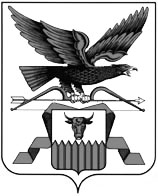 